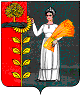 Администрация сельского поселения Мазейский сельсовет Добринского муниципального района Липецкой областиРоссийской ФедерацииПОСТАНОВЛЕНИЕ08.09.2015                             с. Мазейка                                № 30Об утверждении Порядка формирования,ведения и утверждения ведомственного перечня муниципальных услуг и работ, оказываемых и выполняемых Муниципальным автономным учреждением культуры «Мазейскийпоселенческий центр культуры» сельского поселения Мазейский сельсоветДобринского муниципального районаВ соответствии со статьей 69.2 Бюджетного кодекса Российской Федерации, постановлением Правительства Российской Федерации от 26 февраля 2014 года N 151 "О формировании и ведении базовых (отраслевых) перечней государственных и муниципальных услуг и работ, формировании, ведении и утверждении ведомственных перечней государственных услуг и работ, оказываемых и выполняемых федеральными государственными учреждениями, и об общих требованиях к формированию, ведению и утверждению ведомственных перечней государственных (муниципальных) услуг и работ, оказываемых и выполняемых государственными учреждениями субъектов Российской Федерации (муниципальными учреждениями)", руководствуясь Уставом сельского поселения Мазейский сельсовет Добринского муниципального района, администрация сельского поселения Мазейский сельсоветПОСТАНОВЛЯЕТ:1. Утвердить Порядок формирования, ведения и утверждения ведомственного перечня муниципальных услуг и работ, оказываемых и выполняемых  Муниципальным автономным учреждением культуры «Мазейский поселенческий центр культуры» сельского поселения Мазейский сельсовет  Добринского муниципального района (прилагается).2. Привести ведомственный перечень муниципальных услуг и работ, оказываемых (выполняемых) находящимся в его ведении Муниципальным автономным учреждением культуры «Мазейский поселенческий центр культуры»  сельского поселения Мазейский сельсовет Добринского муниципального района, в соответствие с настоящим постановлением до15.09.2015г.3. Определить ответственное должностное лицо, уполномоченное на формирование и ведение ведомственного перечня муниципальных услуг и работ в информационной системе, доступ к которой осуществляется через единый портал бюджетной системы Российской Федерации (www.budget.gov.ru) в информационно-телекоммуникационной сети "Интернет", а также на его размещение на официальном сайте в информационно-телекоммуникационной сети "Интернет" по размещению информации о государственных и муниципальных учреждениях (www.bus.gov.ru) в порядке, установленном Министерством финансов Российской Федерации.Глава администрации                                                             Н.И. ТимиревУтверждёнПостановлением администрации сельскогопоселения Мазейский сельсоветот 08.09.2015г.  № 30Порядокформирования, ведения и утверждения ведомственного перечнямуниципальных услуг и работ, оказываемых и выполняемыхМуниципальным автономным учреждением культуры «Мазейский поселенческий центр культуры» сельского поселения Мазейский сельсовет  Добринского муниципального района 1. Настоящий Порядок устанавливает механизм формирования, ведения и утверждения ведомственного перечня муниципальных услуг и работ в целях составления муниципального задания на оказание муниципальных услуг и выполнение работ, оказываемых и выполняемых Муниципальным автономным учреждением культуры «Мазейский поселенческий центр культуры» сельского поселения Мазейский сельсовет  Добринского муниципального района (далее - ведомственный перечень муниципальных услуг и работ).2. Ведомственный перечень муниципальных услуг и работ формируется и ведётся в соответствии с базовыми (отраслевыми) перечнями государственных и муниципальных услуг и работ, утвержденными федеральными органами исполнительной власти, осуществляющими функции по выработке государственной политики и нормативно-правовому регулированию в установленных сферах деятельности.3. Ведомственный перечень муниципальных услуг и работ формируется, ведётся и утверждается администрацией сельского поселения Мазейский сельсовет  Добринского муниципального района, осуществляющей функции и полномочия учредителя Муниципального автономного учреждения культуры «Мазейский поселенческий центр культуры», созданного на базе имущества, находящегося в муниципальной  собственности (далее - органы, осуществляющие полномочия учредителя) по форме (Приложение1).4. В ведомственный перечень муниципальных услуг и работ включается в отношении каждой муниципальной услуги или работы следующая информация:1) наименование муниципальной услуги или работы с указанием кодов Общероссийского классификатора видов экономической деятельности, которым соответствует муниципальная услуга или работа;2) наименование органа, осуществляющего полномочия учредителя;3) код органа, осуществляющего полномочия учредителя, в соответствии с реестром участников бюджетного процесса, а также отдельных юридических лиц, не являющихся участниками бюджетного процесса, формирование и ведение которого осуществляется в порядке, устанавливаемом Министерством финансов Российской Федерации (далее - реестр участников бюджетного процесса);4) наименования муниципального автономного учреждения сельского поселения Мазейский сельсовет  Добринского муниципального района и его коды в соответствии с реестром участников бюджетного процесса;5) содержание  муниципальной услуги или работы;6) условия (формы) оказания муниципальной услуги или выполнения работы;7) вид деятельности  муниципального автономного учреждения сельского поселения Мазейский сельсовет  Добринского муниципального района;8) категории потребителей муниципальной услуги или работы;9) наименования показателей, характеризующих качество и (или) объем муниципальной услуги (выполняемой работы);10) указание на бесплатность или платность муниципальной услуги или работы;11) реквизиты нормативных правовых актов, являющихся основанием для включения муниципальной услуги или работы в ведомственный перечень муниципальных услуг и работ или внесения изменений в ведомственный перечень муниципальных услуг и работ, а также электронные копии таких нормативных правовых актов.5. Информация, сформированная по каждой муниципальной услуге или работе в соответствии с пунктом 4 настоящего Порядка, образует реестровую запись.Каждой реестровой записи присваивается уникальный номер.6. Порядок формирования информации и документов для включения в реестровую запись, формирования (изменения) реестровой записи и структура уникального номера реестровой записи должны соответствовать правилам, устанавливаемым Министерством финансов Российской Федерации.7. Реестровые записи подписываются усиленной квалифицированной электронной подписью лица, уполномоченного в установленном порядке действовать от имени органа, осуществляющего полномочия учредителя.8. Ведомственный перечень муниципальных услуг и работ формируется и ведётся в информационной системе, доступ к которой осуществляется через единый портал бюджетной системы Российской Федерации (www.budget.gov.ru) в информационно-телекоммуникационной сети "Интернет".Ведомственный перечень муниципальных услуг и работ также размещается на официальном сайте в информационно-телекоммуникационной сети "Интернет" по размещению информации о государственных и муниципальных учреждениях (www.bus.gov.ru) в порядке, установленном Министерством финансов Российской ФедерацииПриложение1к Порядку формирования, ведения и утверждения ведомственного перечня муниципальных услуг и работ, оказываемых и выполняемых Муниципальным автономным учреждением культуры «Мазейский поселенческий центр культуры»сельского поселения Мазейский сельсовет Добринского муниципального района Ведомственный переченьмуниципальных услуг и работ, оказываемых и выполняемых  Муниципальным автономным учреждением «Мазейский ПЦК» сельского поселения Мазейский сельсовет  Добринского муниципального района№ п/пНаименование муниципальной услуги или работы с указанием кодов ОКВЭДНаименование органа, осуществляющего полномочия учредителя Код органа, осуществляющего полномочия учредителя в соответствии с реестром участников бюджетного процесса, а также отдельных юридических лиц, не являющихся участниками бюджетного процесса.Наименование муниципального автономного  учреждения  и его коды в соответствии с реестром участников бюджетного процесса Содержание муниципальной услуги или работыУсловия (формы) оказания муниципальной услуги или выполнения работыВид деятельности муниципального автономного учреждения сельского поселения Категории потребителей муниципальной услуги или работыНаименования показателей, характеризующих качество и (или) объем муниципальной услуги (выполняемой работы), и единицы их измеренияУказание на бесплатность или платность муниципальной услуги или работыРеквизиты нормативных актов, являющихся основанием для включения муниципальной услуги или работы в ведомственный перечень муниципальных услуг и работ.1234567891011